Фото проверки питания от 25.04.2024г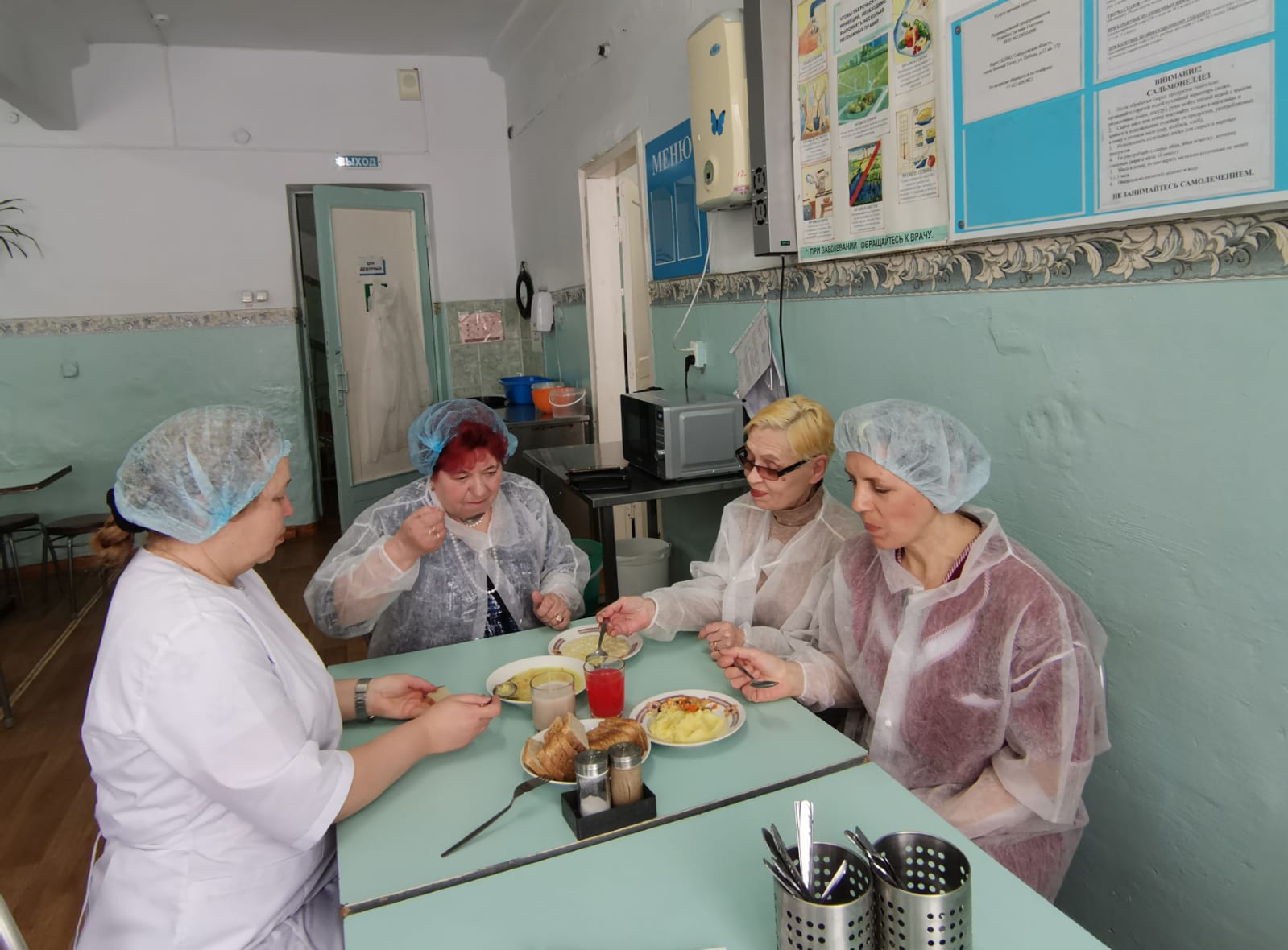 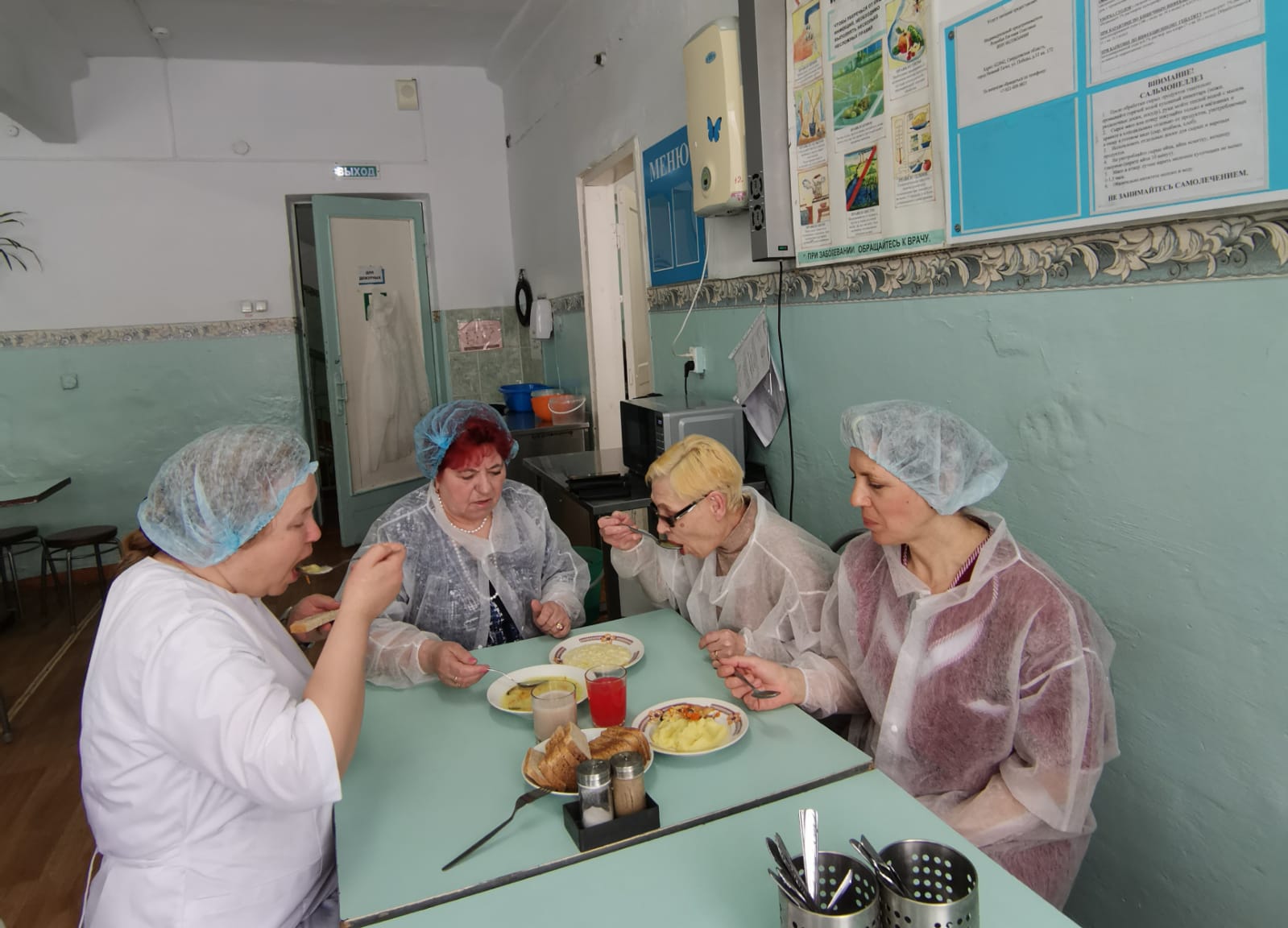 